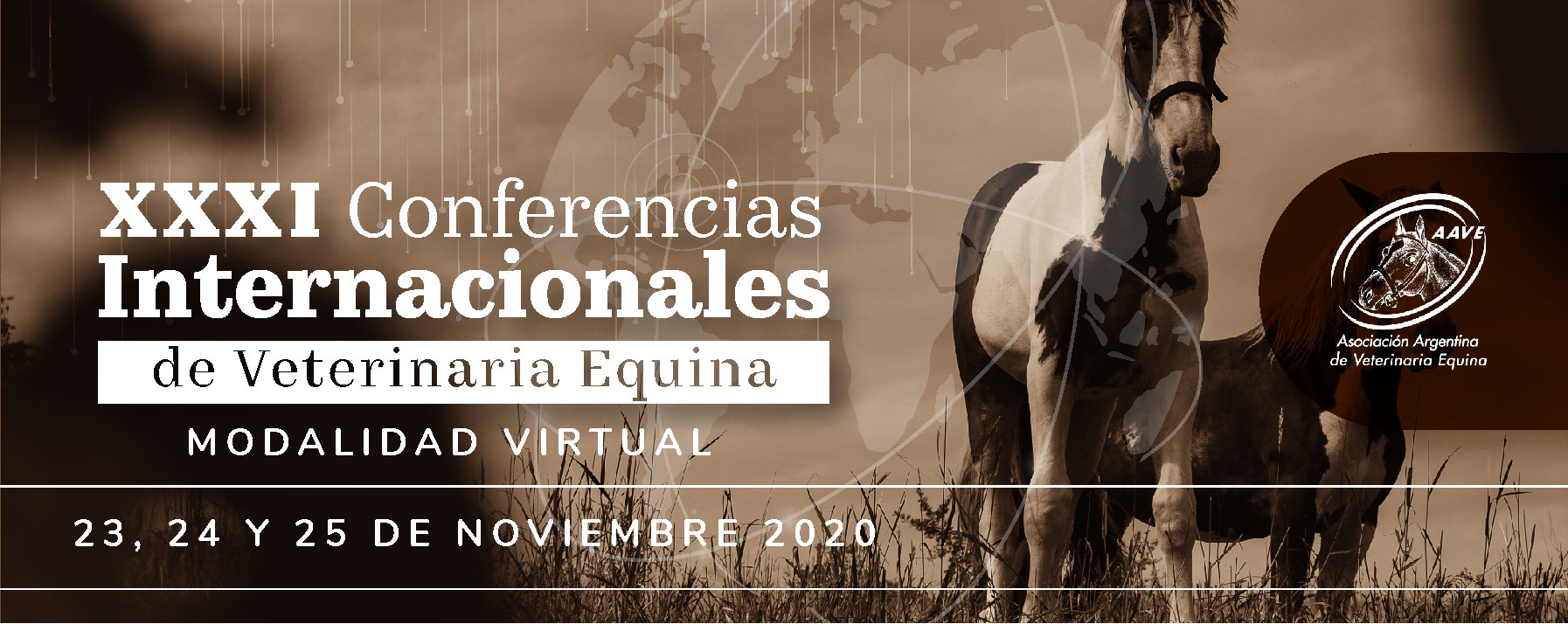 INSCRIPCIÓN DE EXPOSITORESFecha: 20/10/2020.-     Empresa: LABORATORIO KONIG SAResponsable (Nombre y apellido): Rodolfo SykoraCargo: Gerente ComercialDirección: Av. Bernardino Rivadavia 719 Localidad: AVELLANEDA - BAC.P.: 1870País: ARGENTINATeléfono: 11-5019-8371E-mail: rsykora@koniglab.comCUIT:  30-58301285-7Propuesta comercial en la que su empresa desea participar: Opción Publicitaria 2.-Total a pagar en números: $ 20.700.- Socio InstitucionalTotal a pagar en letras: PESOS VEINTE MIL SETECIENTOS.Pago: En breve transferiremos dicho importe a vuestra cuenta.FIRMA: 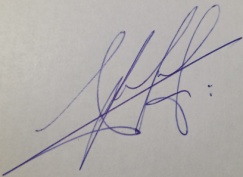 Aclaración:   Rodolfo SYKORADNI:  12.683.646.-